Name 1:Date of Birth            /        /                      M/FRelationship to Name 2:Name 2:Date of Birth           /         /                      M/FName 2:Date of Birth           /         /                      M/FAddress 1:Email:Phone:Profession:Stress levels Low   Medium  HighDetails:Address 2 (if different to 1):Email:Phone:Profession:Stress levels Low   Medium  HighDetails:Address 2 (if different to 1):Email:Phone:Profession:Stress levels Low   Medium  HighDetails:Medical History:Pregnant Y/N         No. of weeks:IssuesMedical History:Pregnant Y/N         No. of weeks:IssuesMedical History:Pregnant Y/N         No. of weeks:IssuesMedication taken:Medication taken:Medication taken:GP Address:GP AddressGP AddressSkin type:Skin Type:Skin Type:Allergies:Allergies:Allergies:Reason for attending this workshopReason for attending this workshopReason for attending this workshopAny other information you think might be relevant:Any other information you think might be relevant:Any other information you think might be relevant:Preferred medium:  Plain foot wax (contains beeswax) / Plain Shea butter  (vegan option) /Neal’s yard foot balm /  Aromareflex foot wax  / Aromareflex Shea butter (please circle clearly)Preferred medium:  Plain foot wax (contains beeswax) / Plain Shea butter  (vegan option) /Neal’s yard foot balm /  Aromareflex foot wax  / Aromareflex Shea butter (please circle clearly)Preferred medium:  Plain foot wax (contains beeswax) / Plain Shea butter  (vegan option) /Neal’s yard foot balm /  Aromareflex foot wax  / Aromareflex Shea butter (please circle clearly)N.B. This workshop does not lead to any qualification. N.B. This workshop does not lead to any qualification. N.B. This workshop does not lead to any qualification. The information I have provided is true to the best of my knowledge. Signed:                               Date:I consent to receiving updates I consent to photo’s being taken/used   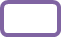 The information I have provided is true to the best of my knowledge. Signed:                               Date:I consent to receiving updates I consent to photo’s being taken/used   The information I have provided is true to the best of my knowledge. Signed:                               Date:I consent to receiving updates I consent to photo’s being taken/used   Cleansing whole footApply medium to both feetEffleurage – wrap foot on leftHeel toggleLower leg massageCircle Maleolus Shimmy up and down the footAnkle rotationsPalm the feetWavesToe wavesToe circlesKnuckle the soleFlute the dorsalComb metatarsal to ankleMetatarsal Split dorsalIndividual metatarsal glideComb metatarsals to toesSole circlesHeel rotationsAchilles pullCircle maleolusDorsal clawSole sweeps and glidesToe ball squashMetatarsal split plantarToe inbetweenersToe pull rotationsSpine rotationsSpine tapotmentSole champiPalm the feetEffleurageSlow shimmySlow ankle rotationsCircle malleolusCalf massage slowGastrocnemus squeezeHeel pulls/ sole pushesFlex and pointAnkle rotationsSpinal twistGentle toe pullsPalming foot prayerDorsal - Shin sweep Shin – dorsal prayer sweep x 1Wrap foot and squeeze.Work other footWrap other footFinish.Toe inbetweenersToe pull rotationsSpine rotationsSpine tapotmentSole champiPalm the feetEffleurageSlow shimmySlow ankle rotationsCircle malleolusCalf massage slowGastrocnemus squeezeHeel pulls/ sole pushesFlex and pointAnkle rotationsSpinal twistGentle toe pullsPalming foot prayerDorsal - Shin sweep Shin – dorsal prayer sweep x 1Wrap foot and squeeze.Work other footWrap other footFinish.